5262222222,../.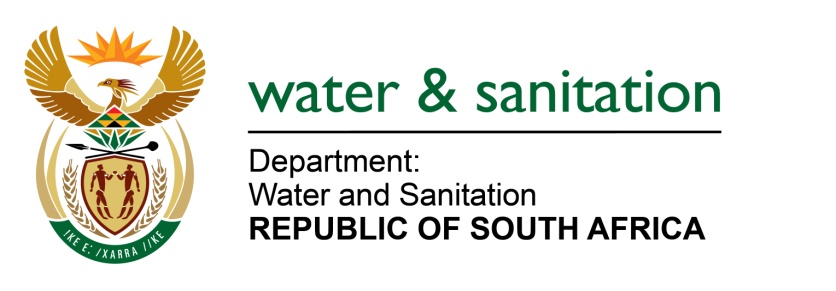 NATIONAL ASSEMBLYFOR WRITTEN REPLYQUESTION NO 2254DATE OF PUBLICATION IN INTERNAL QUESTION PAPER: 10 SEPTEMBER 2021(INTERNAL QUESTION PAPER NO. 22)2254.	Mr K Ceza (EFF) to ask the Minister of Water and Sanitation:What is his department’s current (a) national backlog for the installation of boreholes in rural municipalities and (b) time frame for completing the (i) installation of boreholes and (ii) building of dams in this regard?													          NW2561E---00O00---MINISTER OF WATER AND SANITATION The installation of boreholes falls under the mandate of municipalities in line with Section 84(1)(d) of the Municipal Structures Act which mandates that municipalities are responsible for the provision of potable water within their areas of jurisdiction. (b) (ii) As per the Department of Water and Sanitation Annual Performance Plan and funding for the 2021/22 financial year, progress for the following construction of the following dams is as follows:---00O00---NoProjectProgressEstimated date of completion 1Raising of Hazelmere Dam96% construction August 20222Raising of Clanwilliam Dam12% constructionApril 20263Raising of Tzaneen Dam 10% constructionJune 20234Mzimvubu Water Project20% construction (Advanced Works-Access Roads)Completion to be confirmed on finalisation of construction drawings5New Nwamitwa DamProcurement completedDesigns completed Completion to confirmed on sequencing of the work packages and availability of long term funding6Lusikisiki Regional Water Supply Scheme: Zalu Dam43% design completion with estimated 100% design completionDate of completion to be confirmed on finalisation of specialist services appointment6Algoa Water Supply System: Corney Dam0% Design stageOctober 2022 for completion of designs7Umkhomazi Water ProjectProject preparation stage2027